ПРОЕКТ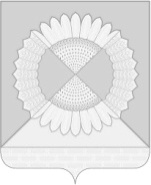 АДМИНИСТРАЦИЯ ГРИШКОВСКОГО СЕЛЬСКОГО ПОСЕЛЕНИЯКАЛИНИНСКОГО РАЙОНАПОСТАНОВЛЕНИЕсело ГришковскоеО Порядке привлечения остатков средств на единый счет местного бюджета и возврата привлеченных средствВ соответствии с пунктами 10, 13 статьи 236.1 Бюджетного кодекса Российской Федерации, постановлением Правительства Российской Федерации от 30 марта 2020 г. № 368 "Об утверждении Правил привлечения Федеральным казначейством остатков средств на единый счет федерального бюджета и возврата привлеченных средств и общих требований к порядку привлечения остатков средств на единый счет бюджета субъекта Российской Федерации (местного бюджета) и возврата привлеченных средств", на основании Устава Гришковского сельского поселения Калининского района п о с т а н о в л я ю:1. Утвердить Порядок привлечения остатков средств на единый счет местного бюджета и возврата привлеченных средств (прилагается).2. Общему отделу администрации Гришковского сельского поселения Калининского района (Тихомирова Г.В.) обнародовать настоящее постановление путем:- размещения на информационном стенде в здании администрации Гришковского сельского поселения Калининского района, по адресу: село Гришковское, улица Советская, 62 А;- обеспечения беспрепятственного доступа жителей, проживающих на территории Гришковского сельского поселения Калининского района к тексту настоящего постановления в здании администрации Гришковского сельского поселения Калининского района.3. Финансовому отделу администрации Гришковского сельского поселения Калининского района (Шеремет Д.В.) обнародовать настоящее постановление в установленном порядке и разместить на официальном сайте администрации Гришковского сельского поселения Калининского района в информационно-телекоммуникационной сети "Интернет" www.grishkovskoe.ru.24. Контроль за выполнением настоящего постановления оставляю за собой.5. Постановление вступает в силу со дня его официального обнародования и распространяется на правоотношения, возникшие с 01 января 2021 года.Глава Гришковского сельского поселенияКалининского района                                                                          Т.А. НекрасоваПриложениеУТВЕРЖДЕНО постановлением администрации Гришковского сельского поселенияКалининского района от _______________ № _____ПОРЯДОКпривлечения остатков средств на единый счет местного бюджета и возврата привлеченных средствI. Общие положения1. Настоящий Порядок устанавливает правила:а) привлечения финансовым отделом администрации Гришковского сельского поселения Калининского района (далее - финансовый отдел) остатков средств на единый счет местного бюджета за счет: средств на казначейском счете для осуществления и отражения операций с денежными средствами, поступающими во временное распоряжение получателей средств местного бюджета;средств на казначейском счете для осуществления и отражения операций с денежными средствами муниципальных бюджетных и автономных учреждений;средств на казначейском счете для осуществления и отражения операций с денежными средствами юридических лиц, не являющихся участниками бюджетного процесса, муниципальными бюджетными и автономными учреждениями, источником финансового обеспечения которых являются средства местного бюджета;б) возврата с единого счета местного бюджета указанных в абзацах втором - четвертом подпункта "а" настоящего пункта средств на казначейские счета, с которых они были ранее перечислены.2. Казначейский счет для осуществления и отражения операций с денежными средствами, поступающими во временное распоряжение получателей средств местного бюджета, казначейский счет для осуществления и отражения операций с денежными средствами муниципальных бюджетных и автономных учреждений, казначейский счет для осуществления и отражения операций с денежными средствами юридических лиц, не являющихся участниками бюджетного процесса, муниципальными бюджетными и автономными учреждениями, источником финансового обеспечения которых являются средства местного бюджета (далее - казначейские счета) открываются финансовому отделу в Федеральном казначействе.23. Финансовый отдел осуществляет учет операций в соответствии с настоящим Порядком в части сумм:- поступивших (перечисленных) на единый счет местного бюджета с казначейских счетов;- перечисленных (поступивших) с единого счета местного бюджета на казначейские счета. II. Условия и порядок привлечения остатков средств на единый счет местного бюджета4. Финансовый отдел осуществляет привлечение остатков средств с казначейских счетов на единый счет местного бюджета в случае прогнозирования временного кассового разрыва на едином счете местного бюджета.5. Объем привлекаемых средств с казначейских счетов на единый счет местного бюджета определяется финансовым отделом, исходя из остатка средств на казначейских счетах, сложившегося после исполнения распоряжений о совершении казначейских платежей по казначейским счетам, с соблюдением требований, установленных пунктом 6 настоящего Порядка, но не более суммы, необходимой для покрытия временного кассового разрыва на едином счете местного бюджета.6. Объем привлекаемых средств с казначейских счетов должен обеспечивать достаточность средств на соответствующем казначейском счете для осуществления выплат в рабочий день, следующий за днем привлечения средств на единый счет местного бюджета, на основании направленных в финансовый отдел распоряжений о совершении казначейских платежей с казначейских счетов получателями средств местного бюджета, муниципальными бюджетными и автономными учреждениями, юридическими лицами, не являющимися участниками бюджетного процесса, муниципальными бюджетными и автономными учреждениями (далее - косвенные участники системы казначейских платежей). 7. Финансовый отдел направляет распоряжения о совершении казначейских платежей по привлечению остатков средств с казначейских счетов на единый счет местного бюджета в территориальный орган Федерального казначейства не позднее 16 часов местного времени (в дни, непосредственно предшествующие выходным и нерабочим праздничным дням, - до 15 часов местного времени).III. Условия и порядок возврата средств, привлеченных на единый счет местного бюджета8. Финансовый отдел осуществляет возврат привлеченных средств на казначейские счета, с которых они были ранее перечислены на единый счет местного бюджета, в том числе в целях проведения операций за счет привлеченных средств, не позднее второго рабочего дня, следующего за днем приема к исполнению распоряжений получателей указанных средств, а также 3при завершении текущего финансового года, но не позднее последнего рабочего дня текущего финансового года.9. Для проведения операций со средствами косвенных участников системы казначейских платежей финансовый отдел осуществляет возврат средств с единого счета местного бюджета на соответствующий казначейский счет с соблюдением требований, установленных пунктом 11 настоящего Порядка.10. Объем возвращаемых средств с единого счета местного бюджета на казначейские счета определяется финансовым отделом исходя из суммы подлежащих оплате распоряжений о совершении казначейских платежей с казначейских счетов, направленных в финансовый отдел косвенными участниками системы казначейских платежей.11. Перечисление средств с единого счета местного бюджета, необходимых для обеспечения выплат, предусмотренных пунктом 9 настоящего Порядка, на соответствующий казначейский счет осуществляется в пределах суммы, не превышающей разницу между объемом средств, поступивших с казначейского счета на единый счет местного бюджета, и объемом средств, перечисленных с единого счета местного бюджета на казначейский счет в течение текущего финансового года.Глава Гришковского сельского поселенияКалининского района                                                                          Т.А. Некрасоваот№